Looking AheadNext Sunday’s Message: “The Choices We Make”	  Deuteronomy 30:15-20   Pastor DuaneFrom Last Sunday:   47 Attended the Drive-in Service    Many live online viewersDrive in and/or outside seating is allowable but please stay in your family/household groups allowing 6’ social distancing from others.Facebook: Services can be watched live on the church’s Facebook page.  We will start streaming about 3-5 minutes before the service starts with prelude music as people get logged on. Please invite friends or family members that don’t have the internet to join you for the live service streaming. Services can be viewed and shared later with family and friends who do not have the internet or had trouble logging on.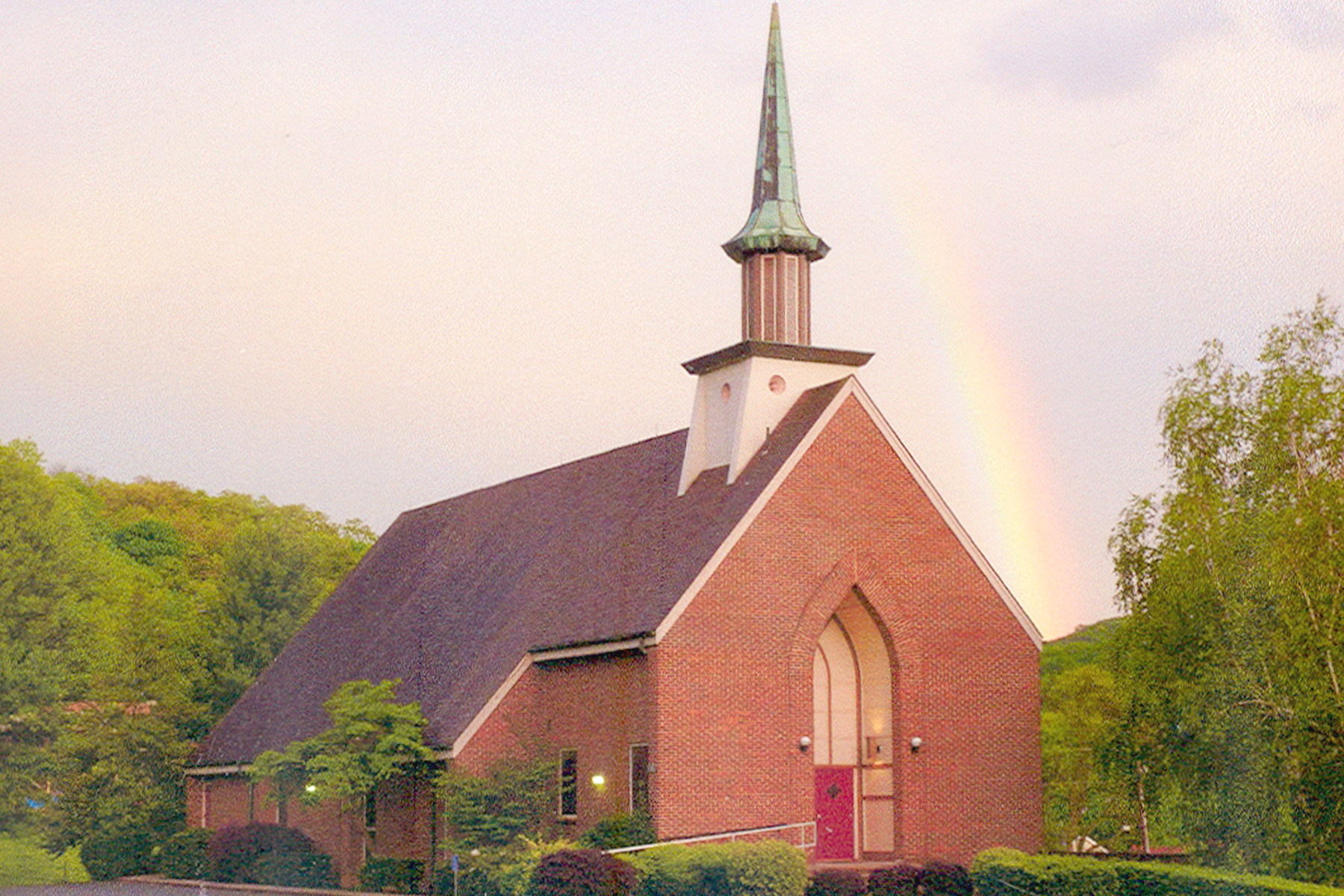 9:30am Adult Sunday School Class in the Pavilion10:30am Worship (Drive-In Church, and Live streaming on Facebook)Welcome/Call to Worship		      Jared MorganWorship in Song		Kurt, Kim & Betty Helmick   Lord Jesus, I Long to be Perfectly   Red Hymnal 583         Help Me to be Holy   Red Hymnal 580   Guide My Feet   Blue Hymnal 546Announcements, sharing, and congregational prayer.Scripture		Luke 13:1-9 NIVMessage 					     	     Pastor Duane“The Importance of Bearing Fruit”Song		Healing RainBenedictionThe ban on gatherings has been lifted allowing 50% occupancy, but we, your leadership team, have agreed to continue to hold the services outside. We will announce any change to our services by Friday evening via email, FaceBook and prayer chain.  Please be in prayer for wisdom as we move forward.  Prayer Requests: please call Pastor Duane with any prayer request that you want to share, remembering that anything we stream on Facebook can be seen by anyone.Remember to pray for our congregation on Wednesday mornings during the 6:00-9:00am time slot.Happy Fiftieth Anniversary Paul ♥ Jan Church Giving: Please consider mailing your gifts and tithes to the churches address.Kynslea Lambka, Amber Kerns 7-year-old daughter has requested prayer letters to God for her healing from Guillain-Barre Syndrome. Please pass them along to Pastor Duane.  Personal notes can be sent to her at 2071 Graysons Gap Road, New Creek, WV 26743,Linda Weese Rittenhouse died Thursday at her home under the care of hospice. As a young girl she attended our church until marriage to Philip Rittenhouse. Condolences can be sent to Philip Rittenhouse, 545 Delp Road, Souderton, PA 18964MCC Donations: many of the annual fund raisers for MCC have been cancelled due to the Covid-19 pandemic. Personal gifts can be mailed to PO Box 500, Akron, PA 17501-0500 or thru their website donate@mcc.orgLMC Coronavirus Relief Fund was created to respond to the severe financial needs that some LMC congregations are experiencing. Creating this fund was intended to help LMC practice mutual care within our family of congregations. If you wish to give to this fund, please see details sent out to your email or contact Pastor Duane.For Your Prayer Time, Please Remember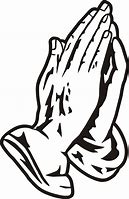     Maxine Reall (Allegany Nursing)    Bobby Taylor (Frostburg Village)    Louise Gilpin (Frostburg Village)    Jeff Morgan (Healing)        Ella, Kim Twigg’s Sister (Healing)    June McKenzie, Kim Twigg’s Mother (Nursing Home)    Tina Helmick (Recurring Medical Issue)